基本资料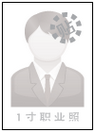 姓    名：沈立国                   性    别：男出生年月：1988.6                   户    口：江西婚姻状况：未婚                     学    历：中专联系电话：139****2609电子邮件：www@jianli-sky.com求职目标服装打样/制版 打板纸样师/车板工教育背景2006/9-2010/7       江西服装学院        服装设计      中专工作经验2011 /9—2014 /3：XX有限公司  电脑纸样工作描述：负责来样和来单制版，来板制版，工装，休闲时装棉服。2009 /8—2011 /8：XX有限公司  纸样助理工作描述：负责来单制版，女装西服，时装，休闲时装。

工作能力及其他专长1、先后在多家服装公司从事制版、打板。放码，审版多年。在服装设计和纸样有着很深的审美观；2、我对看图打样和配合设计师有较强的领悟能力。对各种布料搭配和工艺有所了解；3、熟悉服装制作工艺流程；4、熟悉洗水布料特性以及工艺制作；5、能根据客户资料和设计图打版。能独立完成服装头样。放码及大货质量跟踪。以针、梭织时尚休闲内外单女装为主。6、能熟练的掌握版型的变化和尺寸。对服装效果审美观较强。自我评价我是一位对服装追求执着的奋斗者。我希望能和公司一起在服装市场努力创造辉煌的成就。本人性格活泼开朗，诚实守信，适应力强，认真负责，吃苦耐劳，具有良好的沟通能力和团体精神，能够承受压力，有较高的责任心和事业感。希望能成为贵司的一员。为贵司发展尽一份力。期盼回音。